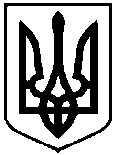 УКРАЇНАМІНІСТЕРСТВО ОСВІТИ І НАУКИ УКРАЇНИНАЦІОНАЛЬНИЙ ТЕХНІЧНИЙ УНІВЕРСИТЕТ УКРАЇНИ«КИЇВСЬКИЙ ПОЛIТЕХНIЧНИЙ IНСТИТУТімені ІГОРЯ СІКОРСЬКОГО»НАКАЗ №______         м. Київ                                                                               «___» ________2021 р. Про допуск студентів до атестації та затвердження тем і керівників дипломних проєктів (робіт) випускників освітнього ступеня «Бакалавр» За студентським складом інституту енергозбереження та енергоменеджменту денна форма навчання Відповідно до Закону «Про вищу освіту» та з метою якісної підготовки до атестації випускників освітнього ступеня «Бакалавр», НАКАЗУЮ:Допустити до атестації студентів, які виконали індивідуальний навчальний план, затвердити теми й призначити керівників дипломних проєктів (робіт):Підстава: подання завідувачів випускових кафедр. Директор ІЕЕ					Сергій ДЕНИСЮКПроєкт наказу вносить:Заст. директора ІЕЕ			Анатолій ГАНДата_________ПОГОДЖЕНО:Працівник ВНВР			Влада ПІДЛІСНАСписок розсилки:Електронні копії:департамент навчально-виховної роботи:відділ навчально-виховної роботи – паперовий оригінал;учбовий відділ ІЕЕ;департамент організації освітнього процесу:навчальний відділ; кафедра.Учбовий відділ ІЕЕВиконавець: Олена Гейвах204-93-75№з/пПрізвище, ім’я,по батькові студентаТеми дипломних проєктів (робіт)Посада, вчені ступіньта звання, прізвищей ініціали керівника 1234Спеціальність: 144 Теплоенергетика,освітня програма: Енергетичний менеджмент та інжинірингтеплоенергетичних системСпеціальність: 144 Теплоенергетика,освітня програма: Енергетичний менеджмент та інжинірингтеплоенергетичних системСпеціальність: 144 Теплоенергетика,освітня програма: Енергетичний менеджмент та інжинірингтеплоенергетичних системСпеціальність: 144 Теплоенергетика,освітня програма: Енергетичний менеджмент та інжинірингтеплоенергетичних системГрупа ОТ-71Група ОТ-71Група ОТ-71Група ОТ-71ГавриленкоЄвгенВалентиновичПідвищення рівня енергоефективності  корпусу № 9. Модернізація системи електропостачання.доцент, к.т.н.,доцентДубровська В.В.ГорбатенкоСофіяДенисівнаПідвищення рівня енергоефективності  корпусу № 7 КПІ ім. Ігоря Сікорського. Впровадження енергоощадних режимів роботи та модернізації теплопункту.асистент, к.т.н., б/зБуяк Н.А.ДробітБогданВолодимировичПідвищення рівня енергетичної ефективності корпусу № 4 КПІ ім. Ігоря Сікорського. Покращення теплофізичних властивостей огороджень. ст. викладач, к.т.н., б/з Оборонов Т.Ю.ЗінчукТаїсіяМихайлівнаПідвищення енергоефективності  навчального корпусу № 19 КПІ ім. Ігоря Сікорського. Розробка вузла обліку теплової енергії.доцент, к.т.н.,доцентЄщенко О.І.КарпенкоМаргаритаАндріївнаПідвищення рівня енергоефективності  корпусу № 7 КПІ ім. Ігоря Сікорського. Підвищення рівня теплового захисту огороджень. асистент, к.т.н., б/зБуяк Н.А.КрамаренкоСеменОлександровичПідвищення рівня енергетичної ефективності корпусу № 17 КПІ ім. Ігоря Сікорського. Покращення теплофізичних властивостей огороджень.доцент, к.т.н.,доцентБілоус І.Ю.ОсадчаМаріяІгорівнаПідвищення рівня енергетичної ефективності корпусу № 17 КПІ ім. Ігоря Сікорського. Впровадження енергоефективних режимів роботи та покращення інженерних систем.доцент, к.т.н.,доцентБілоус І.Ю.ПахуноваКатеринаЮріївнаПідвищення рівня ефективності енергоспоживання житлової будівлі ОСББ «Тарасівський» у місті Бучадоцент, к.т.н.,доцентШовкалюк М.М.РеусВолодимирСергійовичПідвищення рівня енергетичної ефективності корпусу № 4 КПІ ім. Ігоря Сікорського. Впровадження енергоефективних режимів роботи та покращення роботи інженерних систем.ст. викладач, к.т.н., б/з Оборонов Т.Ю.СидоренкоЯнаІгорівнаПідвищення рівня енергоефективності корпусу № 9. Реконструкція системи теплопостачання.доцент, к.т.н.,доцентШкляр В.І.СтрижеусІлляВадимовичПідвищення енергоефективності навчального корпусу № 19 КПІ ім. Ігоря Сікорського. Розробка ІТП для збалансованого теплоспоживання.доцент, к.т.н.,доцентЄщенко О.І.ЯнковийОлександрОлександровичПідвищення рівня енергоефективності корпусу № 7 КПІ ім. Ігоря Сікорського. Покращення інженерних систем та підвищення теплового захисту приміщень лабораторного призначення.асистент, к.т.н., б/зБуяк Н.А.Спеціальність: 101 Екологія, освітня програма: Інженерна екологія та ресурсозбереженняСпеціальність: 101 Екологія, освітня програма: Інженерна екологія та ресурсозбереженняСпеціальність: 101 Екологія, освітня програма: Інженерна екологія та ресурсозбереженняСпеціальність: 101 Екологія, освітня програма: Інженерна екологія та ресурсозбереженняГрупа ОЗ-71Група ОЗ-71Група ОЗ-71Група ОЗ-71Андрущак Тамара ЯрославівнаОцінка можливості повторного використання сировини  підприємства переробки ТПВ «Рада» в якості утеплювача доцент, к.т.н.Гребенюк Т.В.Білоус Анна ЯрославівнаПідвищення рівня екологічної безпеки довкілля за рахунок утилізації відходів виробництва щебенюдоцент, д.т.н.Тверда О.Я.Бондарчук Юрій ВікторовичУдосконалення систем очистки атмосферного повітря на підприємстві ПАТ «Подільський цемент»професор, д.т.н.Дичко А.О.Бриворош Ірина ОлександрівнаУтилізація відходів виробництва металургійного комбінату ПАТ «АрселорМіттал Кривий Ріг»доц., к.т.н.Жукова Н.І.Горняк Владислав ОлександровичКременчуцький нафтопереробний завод з модернізацією системи очищення стічних водст. викл., к.т.н.Кофанов О.Є.Дуднік Марко ОлександровичПрАТ «Ветропак Гостомельський склозавод» з удосконаленням системи очистки шкідливих газівас. Броницький В.О.Єзгор Альона ВіталіївнаРекультивація полігону ТПВ міста Варашдоц., к.т.н.Жукова Н.І.Кровальська Ірина Анатоліївна ТОВ «ВТОРМА ЮА» з модернізацією системи очистки атмосферного повітряас. Броницький В.О.Лучкова Олександра ОлександрівнаВП «Запорізька АЕС» з модернізацією системи очистки водиас. Броницький В.О.Лущук Анастасія МиколаївнаУдосконалення системи очистки шкідливих викидів в атмосферу на ПрАТ «Гнідавський цукровий завод», Волинської області»ст. викл.Сергієнко М.І.Макарова Вікторія АнатоліївнаУдосконалення системи очищення повітря від забруднювальних речовин на ВП «Придніпровська ТЕС» АТ «ДТЕК Дніпроенерго»ст. викл., к.т.н.Кофанов О.Є.Починок Юлія ОлександрівнаМодернізація технологічної схеми очищення стічних вод на ПАТ «Криворізький залізорудний комбінат»доц., к.т.н.Жукова Н.І.Ряба Валерія МихайлівнаМодернізація системи очистки стічних вод ПАТ «ФАРМСТАНДАРТ-БІОЛІК»ас. Броницький В.О.Сахно Вячеслав АнатолійовичЗменшення забруднення гідросфери на підприємствах ПрАТ «Дікергофф Цемент України»доц., к.т.н.Крючков А.І.Сердюк Юлія Миколаївна«ТОВ Світловодський маслосирзавод» з модернізації системи очистки стічних водас. Броницький В.О.Стадніченко Сергій Анатолійович Зменшення тиску на довкілля від ДП «Миргородське лісове господарство» удосконаленням системи переробки відходів вирубки лісуст. викл., к.т.н.Кофанов О.Є.Стрижалко Владислав Олексійович Комплексна переробка та утилізація деревних відходівдоц., к.т.н.Жукова Н.І.Трофименко Віталій Васильович Зменшення негативного впливу на повітряне середовище від діяльності ТОВ «Олімп» за рахунок мінімізації пилоутворенняпрофесор, д.пед.н., к.х.н.Кофанова О.В.Троцик Анастасія СергіївнаОбґрунтування модернізації очисного обладнання в цеху з виготовлення кабельно-провідникової продукції для зменшення навантаження на атмосферне повітрядоцент, к.т.н.Гребенюк Т.В.Хомяк Іван ВасильовичОцінювання екологічного тиску на окремі компоненти довкілля з удосконаленням системи водоочищення на АЗК ТОВ «НП-ІНВЕСТ-2»професор, д.пед.н., к.х.н.Кофанова О.В.Чиж Євгеній ВікторовичПідвищення рівня екологічної безпеки за рахунок модернізації пилогазоочисного обладнання на Бурштинській ТЕСдоцент, д.т.н.Тверда О.Я.Юхта Діана Дмитрівна «Ладижинська ТЕС» з модернізацією системи очистки атмосферного повітряас. Броницький В.О.Якубчак Микола АндрійовичТзОВ “Кроноспан УА” з удосконаленням системи поводження з відходами на підприємствіст. викл., к.т.н.Кофанов О.Є.Спеціальність: 141 Електроенергетика, електротехніка та електромеханіка,                                                                                            освітня програма: Системи забезпечення споживачів електричною енергієюСпеціальність: 141 Електроенергетика, електротехніка та електромеханіка,                                                                                            освітня програма: Системи забезпечення споживачів електричною енергієюСпеціальність: 141 Електроенергетика, електротехніка та електромеханіка,                                                                                            освітня програма: Системи забезпечення споживачів електричною енергієюСпеціальність: 141 Електроенергетика, електротехніка та електромеханіка,                                                                                            освітня програма: Системи забезпечення споживачів електричною енергієюГрупа ОЕ-71Група ОЕ-71Група ОЕ-71Група ОЕ-71Беспалько Анатолій ОлеговичСтворення системи захисту електричної мережі побутових споживачів від струмів короткого замикання та перевантаження при проектуванні СЕП містк.т.н., доц., Побігайло В.А.Вижанов Олександр СергійовичВибір обладнання блискавкозахисту  гібридної системи електропостачання  житлового будинку з визначенням вузлів та зон захистук.т.н., доц., Пилипенко Ю.В.Джумайло Микита ДенисовичУрахування економічних взаємовідносин підприємства-постачальника електроенергії і споживачів  при проектуванні системи електропостачання району містак.т.н., доц., Ткаченко В.ВЗапорожець Валерій ВалерійовичПідвищення надійності електропостачання центральної частини міста з застосуванням глибокого вводук.т.н., доц., Замулко А.І.Карнаух Олексій ВасильовичОсобливості електропостачання громадських будівель з залученням відновлювальних джерел енергіїд.т.н., доц.. Волошко А.В.Касяненко Артем ВікторовичВрахування потенціалу сонячної електричної станції встановленої на даху багатоквартирного будинку при вибірі елементів системи електропостачанняк.т.н., доц., Ярмолюк О.С.Коломійчук Марина ОлегівнаПідвищення ефективності моделювання режимів в СЕП міста шляхом використання даних АСКОЕ з функцією Smart д.т.н., доц.Попов В.А.Конденко Віктор АнатолійовичЕлектропостачання станційного виробничо-побутового приміщення залізничої станціїк.т.н., доц., Ярмолюк О.С.Ладиженський Максим Євгенович Розробка системи моніторингу електроспоживання побутових споживачів в СЕП містак.т.н., доц., Калінчик В.П.Мордюк Денис ОлеговичОбгрунтування методів та засобів забезпечення нормативного рівня напруги в розподільних мережах сучасних містст.викл. Журавльов А.О.Наталич Владислав ОлександровичПідвищення надійності електропостачання механічного цеху з використанням системи гарантованого живленняк.т.н., доц., Замулко А.І.Новодон В’ячеслав ОлеговичУдосконалення автоматизованої системи  обліку споживання електроенергії побутовими споживачами СЕП містак.т.н., доц., Калінчик В.П.Нянченко Ілля ОлександровичРозробка системи електропостачання загального призначення з  дослідженням режимів трифазного короткого замикання доц., Несен Л.І.Онищук Руслан АнатолійовичСтворення автоматизованої системи технологічного обліку та контролю параметрів електроспоживання в СЕП промислового підприємствак.т.н., доц., Калінчик В.П.Перфілов Богдан Миколайович Компенсація ємнісних струмів в кабельних мережах системи електропостачання містак.т.н., доц., Федосенко М.М.Поліщук Микола Андрійович  Проєктування силового активного фільтру в системі електропостачанняпромислового підприємства к.т.н., доц., Бєлоха Г.С.Прищепа Вадим СергійовичЗастосування системи захисту електричної мережі побутових споживачів від струмів витоку при проєктуванні СЕП містк.т.н., доц., Побігайло В.А.Радченко Віталій АнатолійовичПроєктування системи електрозабезпечення віддаленого електроспоживача з резервним фотоелектричним генератором малої потужностік.т.н., доц., Костюк В.О.Федоренко Аліна ОлександрівнаРозробка проекту гібридної системи електропостачання житлового будинку з організацією блискавкозахистук.т.н., доц., Пилипенко Ю.В.Хирса Леонід ВасильовичМоделювання і аналіз режимів системи електропостачання міста в умовах експлуатаціїк.т.н., доц., Федосенко М.М.Яровий Іван ПетровичПорівняльний аналаз різних видів короткого замикання при проєктуванні систем електропостачання загального призначення доц., Несен Л.І.Спеціальність: 141 Електроенергетика, електротехніка та електромеханіка,                                                                                            освітня програма: Системи забезпечення споживачів електричною енергієюСпеціальність: 141 Електроенергетика, електротехніка та електромеханіка,                                                                                            освітня програма: Системи забезпечення споживачів електричною енергієюСпеціальність: 141 Електроенергетика, електротехніка та електромеханіка,                                                                                            освітня програма: Системи забезпечення споживачів електричною енергієюСпеціальність: 141 Електроенергетика, електротехніка та електромеханіка,                                                                                            освітня програма: Системи забезпечення споживачів електричною енергієюГрупа ОЕ-п81Група ОЕ-п81Група ОЕ-п81Група ОЕ-п81Білоусова Марія ІванівнаПроект електропостачання приватного будинку з використанням мережевої сонячної фотоелектричної установкик.т.н., доц., Ткаченко В.В.Галаган Ілля ВалерійовичОбгрунтування схем розподільних мереж при проєктуванні СЕП сучасних містст.викл. Журавльов А.О.Дерунець Андрій РуслановичПроєкт гібридної системи електропостачання офісної будівлі з джерелами розосередженої генераціїк.т.н., доц., Коцар О.В.Зіненко Владислав ЄвгеновичЗабезпечення нормативного рівня якості електричної енергії в системах електропостачання побутових споживачівк.т.н., доц., Побігайло В.А.Красавін Валерій Вікторович  Корекція коофіцієнта потужності  електрообладнання при  проектуванні та в умовах експлуатації СЕП промислових підприємств к.т.н., доц., Бєлоха Г.С.Прокопець Ярослав СергійовичОсобливості регулювання напруги в системах електропостачання з локальними джерелами енергіїд.т.н., доц.Попов В.А.Шоботенко Юрій ОлеговичОбгрунтування раціональної  структури розподільної мережі СЕП міста при наявності джерел розосередженої генераціїст.викл. Журавльов А.О.Спеціальність: 141 Електроенергетика, електротехніка та електромеханіка,                                                                                            освітня програма: Енергетичний менеджмент та енергоефективні технологіїСпеціальність: 141 Електроенергетика, електротехніка та електромеханіка,                                                                                            освітня програма: Енергетичний менеджмент та енергоефективні технологіїСпеціальність: 141 Електроенергетика, електротехніка та електромеханіка,                                                                                            освітня програма: Енергетичний менеджмент та енергоефективні технологіїСпеціальність: 141 Електроенергетика, електротехніка та електромеханіка,                                                                                            освітня програма: Енергетичний менеджмент та енергоефективні технологіїГрупа ОН-71Група ОН-71Група ОН-71Група ОН-71Безуглий Юрій МиколайовичПідвищенн енергоефективності навчального корпусу №22д.т.н., проф.,Денисюк С.П.Богойко Ігор ІгоровичВибір заходів зі скорочення споживання електроенергії насосним обладнанням в умовах районної котельнік.т.н., доц., Чернявський А.В.Варич Софія ОлександрівнаФормування плану заходів з підвищення рівня енергоефективності підприємства з переробки насіння д.т.н., доц., Находов В.Ф.Іванов Єгор ДмитровичПідвищення рівня енергоефективності житлового будинку шляхом модернізації системи управління ліфтовим обладнаннямд.т.н., проф.,Волошко А.В.Колодяжна Анастасія ОлександрівнаПідвищення енергоефективності ДП "Інформаційно-обчислювальний центр Міністерства соціальної політики Україник.т.н., доц., Дерев'янко Д.Г.Кудінова Олександра ВіталіївнаРозроблення програми енергозбереження для підприємства з виробництва і переробки сільгосппродукції д.т.н., доц.,Находов В.Ф.Лупеха Дмитро ЮрійовичПідвищення рівня енергоефективності паперової фабрикик.т.н., доц., Закладний О.О.Ницун Юлія ГеннадіївнаПідвищення енергоефективності машинобудівного підприємствак.т.н., доц., Бориченко О.В.Олійник Дмитро ВалерійовичОбгрунтування вибору заходів з енергозбереження для навчального закладу к.т.н., доц., Прокопенко В.В.Онашко Вадим ВікторовичКомплексна енергетична модернізація хлібопекарських газових печей к.т.н., доц., Чернявський А.В.Поведа Маргарита ОлегівнаВпровадження енергоефективної системи електричного освітлення на птахофабрицік.т.н., доц., Чернявський А.В.Пригоцький Віталій ВікторовичПідвищення рівня енергоефективності оздоровчого закладук.т.н., доц., Веремійчук Ю.А.Спеціальність: 141 Електроенергетика, електротехніка та електромеханіка,                                                                                            освітня програма: Енергетичний менеджмент та енергоефективні технологіїСпеціальність: 141 Електроенергетика, електротехніка та електромеханіка,                                                                                            освітня програма: Енергетичний менеджмент та енергоефективні технологіїСпеціальність: 141 Електроенергетика, електротехніка та електромеханіка,                                                                                            освітня програма: Енергетичний менеджмент та енергоефективні технологіїСпеціальність: 141 Електроенергетика, електротехніка та електромеханіка,                                                                                            освітня програма: Енергетичний менеджмент та енергоефективні технологіїГрупа ОН-72Група ОН-72Група ОН-72Група ОН-72Береговенко Владислав ВіталійовичПідвищення рівня енергоефективності будинку культури шляхом впровадженням енергоощадних технологійд.т.н., проф.Волошко А.В.Владиченко Віталій ВікторовичРозробка плану з енергозбереження для Долинського лінійно-виробничого управління магістральних газопроводівк.т.н., доц., Прокопенко В.ВВовк Антон РомановичПідвищення ефективності енерговикористання на підприємстві з виробництва натуральної шкірид.т.н., доц.Находов В.Ф.Гоєнко Андрій ОлександровичВибір стратегії підвищення енергетичної ефективності системи холодопостачання молокозаводук.т.н., доц., Чернявський А.В.Криворучко Станіслав ВолодимировичРозробка плану заходів з підвищення енергоефективності фармацевтичного підприємствак.т.н., доц., Закладний О.О.Поплигіна Вероніка СергіївнаФормування плану заходів з підвищення енергоефективності підприємства молочної галузік.т.н., доц., Бориченко О.В.Прищепа Ярослав ОлександровичРозроблення плану заходів з підвищення енергоефективності будівлі                офісно-складського комплексук.т.н., доц., Замулко А.І.Руденко Катерина ВасилівнаРозроблення плану заходів з підвищення енергетичної ефективності для хлібокомбінатук.т.н., доц., Бориченко О.В.Сербенівський Юрій КостянтиновичРозробка системи енергомоніторингу каналізаційної насосної станції в рамках створення систем енергетичного менеджментук.т.н., доц., Коцар О.В.Сизоненко Владислав ВіталійовичРозробка плану заходів з підвищення енергоефективності міської поліклінікик.т.н., доц., Закладний О.О.Чеховська Анна СергіївнаПідвищення енергоефективності насосних установок підприємства  молочної галузік.т.н., доц., Бориченко О.В.Чорний Андрій ОлександровичПідвищення енергоефективності та зменшення втрат енергії в дошкільному навчальному закладік.т.н., доц., Коцар О.В.Спеціальність: 141 Електроенергетика, електротехніка та електромеханіка,                                                                                            освітня програма: Енергетичний менеджмент та енергоефективні технологіїСпеціальність: 141 Електроенергетика, електротехніка та електромеханіка,                                                                                            освітня програма: Енергетичний менеджмент та енергоефективні технологіїСпеціальність: 141 Електроенергетика, електротехніка та електромеханіка,                                                                                            освітня програма: Енергетичний менеджмент та енергоефективні технологіїСпеціальність: 141 Електроенергетика, електротехніка та електромеханіка,                                                                                            освітня програма: Енергетичний менеджмент та енергоефективні технологіїГрупа ОН-п81Група ОН-п81Група ОН-п81Група ОН-п81Карпенко Артем ВікторовичПідвищення рівня енергоефективності будівлі спортивного комплексук.т.н., доц., Веремійчук Ю.А.Лінкевич Олександр ПетровичПідвищення рівня енергоефективності відділення мідно-цинкових сплавів підприємства кольорової металургіїк.т.н., доц., Бориченко О.В.Лубенський Михайло ВолодимировичПідвищення ефективності системи енергозабезпечення малярного підприємствак.т.н., доц., Веремійчук Ю.А.Мірошниченко Дмитро ВладиславовичПідвищення рівня енергоефективності інженерних систем машинобудівного підприємствак.т.н., доц., Веремійчук Ю.А.Харченко Владислав ІгоровичВибір та обгрунтування першочергових заходів з енергозбереження на цукровому заводід.т.н., доц.,Находов В.Ф.Спеціальність: 184 Гірництво,освітня програма: ГеоінженеріяСпеціальність: 184 Гірництво,освітня програма: ГеоінженеріяСпеціальність: 184 Гірництво,освітня програма: ГеоінженеріяСпеціальність: 184 Гірництво,освітня програма: ГеоінженеріяГрупа ОС-п81Група ОС-п81Група ОС-п81Група ОС-п81БовкуновичМаксимАндрійовичБудівництво каналізаційного колектора з вибором типу конструкціїпрофесор д.т.н., проф. Гайко Г.І.Спеціальність: 141 Електроенергетика, електротехніка та електромеханіка,освітня програма: Інжиніринг автоматизованих електротехнічних комплексівСпеціальність: 141 Електроенергетика, електротехніка та електромеханіка,освітня програма: Інжиніринг автоматизованих електротехнічних комплексівСпеціальність: 141 Електроенергетика, електротехніка та електромеханіка,освітня програма: Інжиніринг автоматизованих електротехнічних комплексівСпеціальність: 141 Електроенергетика, електротехніка та електромеханіка,освітня програма: Інжиніринг автоматизованих електротехнічних комплексівГрупа ОА-п81Група ОА-п81Група ОА-п81Група ОА-п81Бєлов ОлегОлександровичЕлектромеханічне обладнання та автоматизація насосів димовидалення підземного паркінгудоц. к.т.н. Босак А.В.Лядусов ОлександрМиколайовичЕлектрообладнання та автоматизація насосної установки з регульованим електроприводом гранітного кар’єрудоц. к.т.н. Пермяков В.М.Марченко КостянтинОлександровичЕлектромеханічне обладнання та автоматизація системи водопостачання адміністративної будівліст. викл.Прядко С.Л.ХрипкоВадим ВіталійовичЕлектромеханічне обладнання та автоматизація вентиляторної установки метрополітенуст. викл.Прядко С.Л.Спеціальність: 141 Електроенергетика, електротехніка та електромеханіка,освітня програма: Інжиніринг автоматизованих електротехнічних комплексівСпеціальність: 141 Електроенергетика, електротехніка та електромеханіка,освітня програма: Інжиніринг автоматизованих електротехнічних комплексівСпеціальність: 141 Електроенергетика, електротехніка та електромеханіка,освітня програма: Інжиніринг автоматизованих електротехнічних комплексівСпеціальність: 141 Електроенергетика, електротехніка та електромеханіка,освітня програма: Інжиніринг автоматизованих електротехнічних комплексівГрупа ОА-71Група ОА-71Група ОА-71Група ОА-71Барсукова Катерина ІгорівнаЕлектромеханічне обладнання та автоматизація вентиляторної установки з використанням альтернативних джерел живленнядоц. к.т.н. Лебедєв Л.М.Горобець Андрій МиколайовичЕлектромеханічне обладнання та автоматизація насосної станції опріснення водидоц. к.т.н. Чермалих О.В.ГрибанДарина ОлегівнаЕлектромеханічна система насосної станції гольф-поля з автоматичним керуванням поливомасист.Торопова Л.В.ДзундзаБорисМиколайовичЕлектромеханічне обладнання та система автоматизованого керування ліфтової установки житлової будівліст.викл. к.т.н.Кулаковський Л.Я.КозирАнна ІванівнаЕлектрообладнання та автоматизація насосної установки водоочисної станціїст.викл.Майданський І.Я.КолосТимофійСергійовичЕлектромехатронна система керування промисловою теплицеюасист.Мугенов Д.Д.КошильПавлоВіталійовичЕлектромеханічне обладнання та автоматизація системи вентиляції офісної будівліст.викл. к.т.н.Кулаковський Л.Я.СаєнкоВікторВалерійовичАвтоматизація та електромеханічне обладнання плоскошліфувального верстату судноремонтного  заводуст.викл.Майданський І.Я.СтрельченкоОлександрВіталійовичЕлектромеханічне обладнання та автоматизація конвеєрної установки цегельного заводудоц. к.т.н. Данілін О.В.Спеціальність: 141 Електроенергетика, електротехніка та електромеханіка,освітня програма: Електромеханічні та мехатронні системи енергоємних виробництвСпеціальність: 141 Електроенергетика, електротехніка та електромеханіка,освітня програма: Електромеханічні та мехатронні системи енергоємних виробництвСпеціальність: 141 Електроенергетика, електротехніка та електромеханіка,освітня програма: Електромеханічні та мехатронні системи енергоємних виробництвСпеціальність: 141 Електроенергетика, електротехніка та електромеханіка,освітня програма: Електромеханічні та мехатронні системи енергоємних виробництв  група ОМ-п81  група ОМ-п81  група ОМ-п81  група ОМ-п81Жук Роман ВасильовичЕлектромеханічне обладнання шахти "Новолинська  №10" з модернізацією системи керування підйомної установкик.ф-м.н. доц. Городецький В.Г.Кизима Софія МихайлівнаЕлектромеханічне обладнання Південно-західного колектора з модернізацією привода тельферад.т.н. проф.Зайченко С.В.Кравчук Володимир СергійовичЕлектромеханічне обладнання шахти "Степова" з модернізацією шахтної підйомної установки.к.т.н. доц.Мейта О.В.Крупа Костянтин ВіталійовичЕлектромеханічне обладнання Клесівського кар’єра з модернізацією системи охолодження електрогенератора д.т.н. проф.Зайченко С.В.Лац Павло ІгоровичЕлектромеханічне обладнання Пенізевицького кар’єра з модернізацією стрічкового конвеєра.к.т.н. доц.Мейта О.В.Лисюк Денис ЯрославовичЕлектромеханічне обладнання будівництва перегону між станціями «Либідьська» та «Іподром» Київського метрополітену з модернізацією системи керування прохідницького щитак.ф-м.н. доц. Городецький В.Г.Максименко Богдан ВікторовичЕлектромеханічне обладнання Коржівського нафтогазоконденсатного родовища з розробка мотор-насосу нагрівача для НКТд.т.н. доц.Попович О.В.Мушенко Олександр ВалерійовичЕлектромеханічне обладнання спорудження дільниці "Виставковий центр" - "Теремки" Київського метрополітену з модернізацією гідравлічного приводу тюбінгоукладчикад.т.н. проф.Зайченко С.В.Пасічнюк Іван МиколайовичЕлектромеханічне обладнання Костянтинівського розрізу з модернізацією центруючої роликоопори для стрічкового конвеєрад.т.н. проф.Зайченко С.В.Петрик Максим МаксимовичЕлектромеханічне обладнання спорудження дільниці Дорогожичі" - "Сирець" Київського метрополітенуз модернізацією бетононасосу.д.т.н. проф.Зайченко С.В.Прохоров Микола ОлексійовичЕлектромеханічне обладнання Малинського кар'єра з модернізацією гідромолота.д.т.н. проф.Сліденко В.М.Пунько Володимир СергійовичЕлектромеханічне обладнання Артюхівського нафтогазового родовища з розробкою поверхневого генератора імпульсівд.т.н. проф.Сліденко В.М.Яремчук Владислав ІгоровичЕлектромеханічне обладнання Либідсько-Васильківської дільниці Київського метрополітену з модернізацією системи сезонного акумулювання енергіїд.т.н. проф.Зайченко С.В.Спеціальність: 141 Електроенергетика, електротехніка та електромеханіка,освітня програма: Електромеханічні та мехатронні системи енергоємних виробництвСпеціальність: 141 Електроенергетика, електротехніка та електромеханіка,освітня програма: Електромеханічні та мехатронні системи енергоємних виробництвСпеціальність: 141 Електроенергетика, електротехніка та електромеханіка,освітня програма: Електромеханічні та мехатронні системи енергоємних виробництвСпеціальність: 141 Електроенергетика, електротехніка та електромеханіка,освітня програма: Електромеханічні та мехатронні системи енергоємних виробництвгрупа ОМ-71група ОМ-71група ОМ-71група ОМ-71Вацик Андрій АнатолійовичЕлектромеханічне обладнання Керченської водонасосної станції з модернізацією генеруючої частини вітроенергетичної установкид.т.н. проф.Мазуренко Л.І.Гладких Кирило ОлександровичЕлектромеханічне обладнання Західно-Козіївського родовища з модернізацією пересувної електростанції.д.т.н. проф.Мазуренко Л.І.Дехтяр Гліб ГеннадійовичЕлектромеханічне обладнання кар’єра Мурунтау з розробкою мотор-редуктора гравітаційного акумулятора енергії вітро-електростанціїд.т.н. доц.Попович О.В.Івчук Владислав АндрійовичЕлектромеханічне обладнання Бугруватівського нафтового родовища з розробкою віброкавітаційного бурад.т.н. проф.Шевчук С.П.Корнух Владислав ОлександровичЕлектромеханічне обладнання Липоводолинського нафтогазоконденсатного родовища з розробкою наногенератора для підвищення видобутку вуглеводнівд.т.н. проф.Сліденко В.М.Рябовол Антон ВадимовичЕлектромеханічне обладнання Рибальського родовища з модернізацією піскоструминного пристрою перфорації обсадної колони нафтової свердловинид.т.н. проф.Сліденко В.М.Сірик Анатолій ВіталійовичЕлектромеханічне обладнання Леляківського нафтогазоконденсатного родовища з розробкою дворежимного струминного насоса для обробок свердловин кислотними розчинамик.т.н. доц. Лістовщик Л.К.